Муниципальное бюджетное дошкольное образовательное учреждение «Детский сад комбинированного вида №5 «Теремок»	 города Набережные Челны  (мюзикл с использованием кукольного театра)Руководители проекта: Давлетова Р.В., - музыкальный руководительУчастники проекта: воспитанники старшей группы, воспитатели, родителиСодержаниеПроблема.      После просмотра кукольного театра в детском саду, воспитанники старшей группы с восторгом рассказывали о просмотренном представлении: куклы двигаются, говорят, поют, смеются и плачут. После беседы с детьми, выяснилось, что многие дети любят театр и сами хотели бы поучаствовать в представлении – «оживить» кукол. «Сможем ли мы сами также сыграть представление? А ещё играть, двигать куклами и петь, как артисты?» - задались они вопросом.     В ходе обсуждения, мы поняли, что это детям необходимо, интересно, это развивает их творческую личность. Несомненно, что управлять куклой и одновременно изображать героя и при этом петь очень сложно для детей. Но мы приняли совместное решение глубже познакомиться с театральным искусством, искусством кукловождения и организовать мюзикл с использованием кукол для малышей.Тема: «Поющие куклы»    Актуальность.Известно, что концепция дошкольного воспитания направлена на развитие личности ребенка, с учетом его индивидуальных особенностей в психической, эмоциональной и физической сфере. Музыкально - театрализованная деятельность в детском саду – это прекрасная возможность для раскрытия творческого потенциала ребенка и воспитание его творческой направленности. Именно в театре ребенок раскрывает свои возможности: при «оживлении» кукол, он чувствует себя не самим собой, а тем героем, которого играет. У ребенка   пропадает скованность движений, робость, застенчивость, неуверенность в себе. И самое главное театрализованная деятельность - это праздник, эмоциональный выплеск, восторг от участия в театрализованном представлении. Возможно привлечение детей к театрализованной деятельности, раскрытие их талантов, послужит толчком многим детям    на выбор будущей профессии.                                                                       Новизна данного проекта заключается в том, что идет развитие сценического творчества средствами театрализации (сочетание мюзикла с кукольным театром) через проектную деятельность с детьми и их родителями.      Участие детей в музыкальных кукольных представлениях, в данном случае одновременное пение и игра — это уникальная возможность реализовать творческие способности детей.      Вид проекта: творческий.    Продолжительность проекта: долгосрочный.     Участники проекта: музыкальные руководители, дети старшего возраста, воспитатели, родители.    Взаимодействие участников проекта: музыкальные руководители: обучение, развитие, совершенствование (вокально-хоровых и танцевальных навыков, импровизации и т.д.)             педагоги: закрепление, отработка                   родители: помощь в поиске информации, создании развивающей среды дети: знакомство, упражнение, исполнение.    Гипотеза: предполагается, что если использовать «поющих» кукол в театрализованной деятельности, дети смогут раскрыть свои творческие возможности при постановке театрализованных постановок.    Ожидаемый результат: в результате работы над проектом, дети глубже познакомятся с театрализованной деятельностью (мюзиклом, кукольным театром), овладеют навыками кукловождения, смогут одновременно сочетать движение кукол и пение, и организовать театрализованное представление для воспитанников младшей группы.Этапы реализации проекта. Подготовительный этап. Определение темы проекта.Постановка цели проекта, задач; определение ожидаемых результатов.Проведение бесед «Что такое театр», «Театральные профессии» (детский сад)Просмотр видео и слайдовой презентации «Виды театра» (детский сад)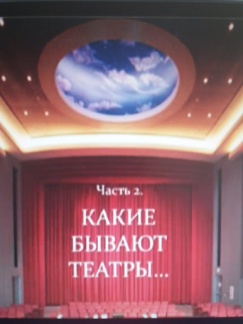 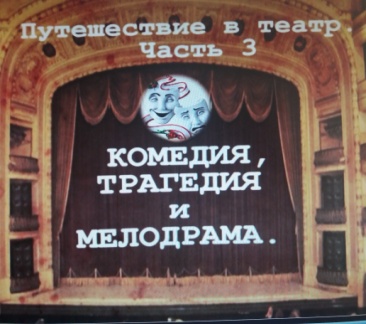 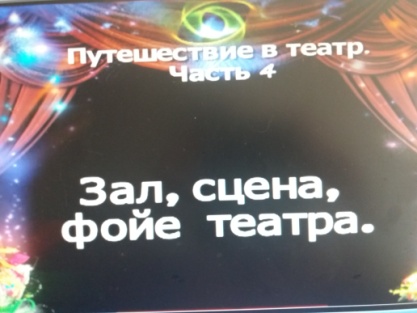 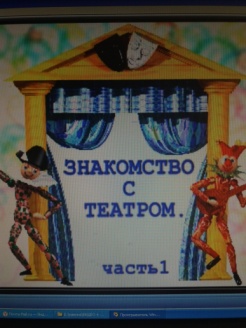 Чтение художественной литературы для детей: Ю. Алянский «Азбука театра», Е.Раугул «Театр в чемоданчике», детская энциклопедия и др. (воспитатели, родители)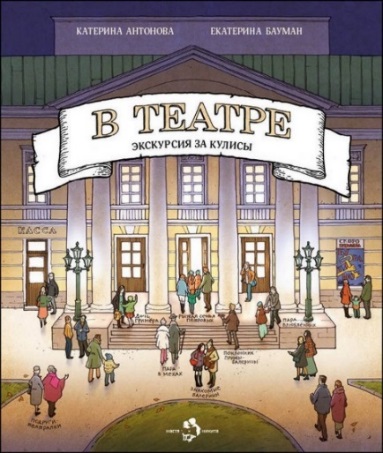 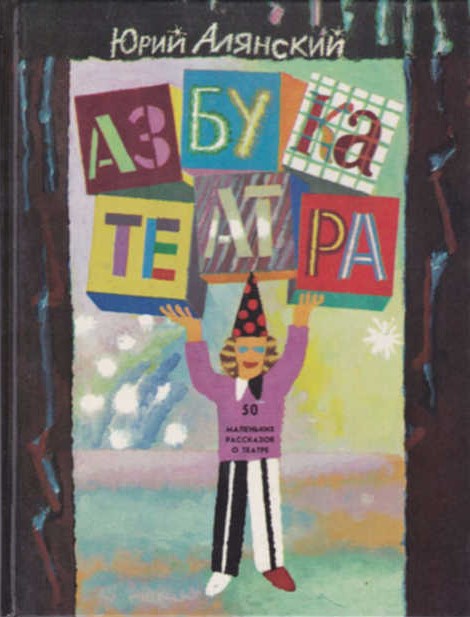 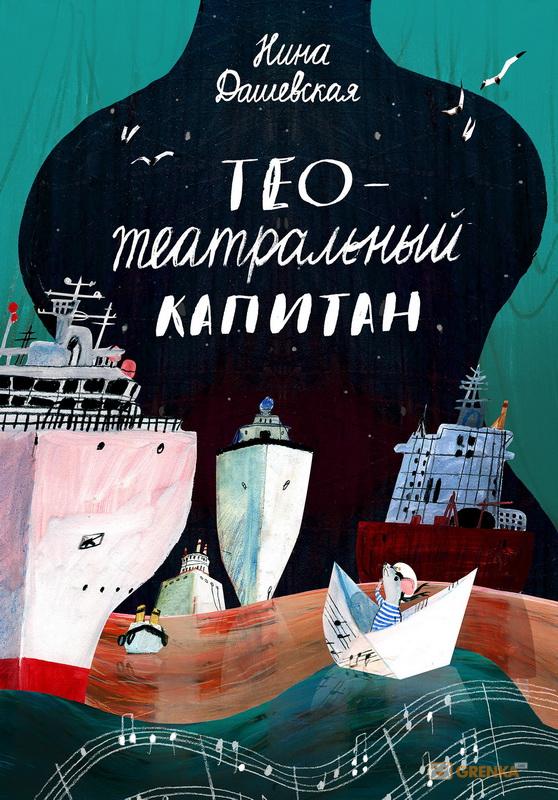 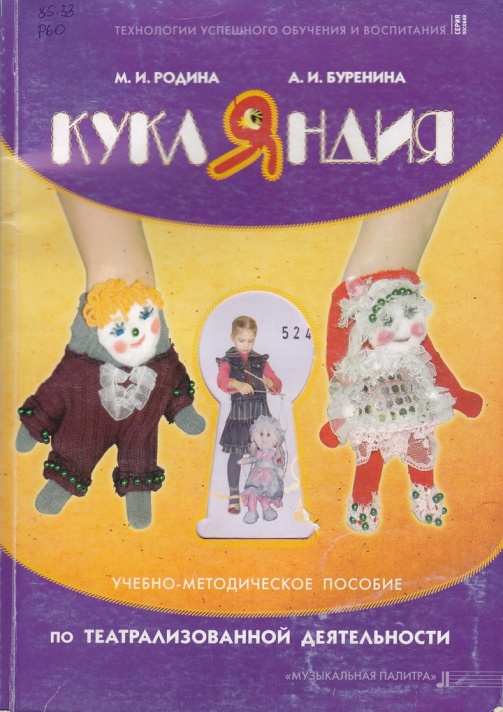 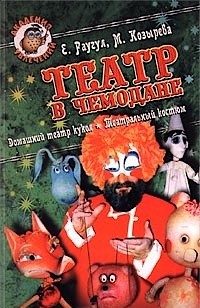 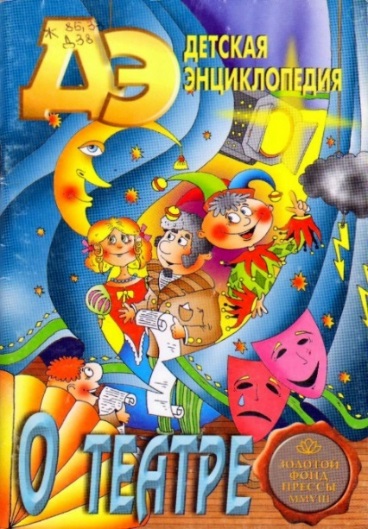 Заучивание потешек, скороговорок. «Андрей-воробей», «От топота копыт». Диалоги-импровизации «Звери в лесу».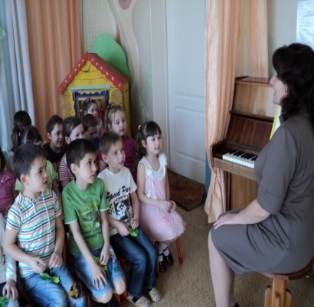 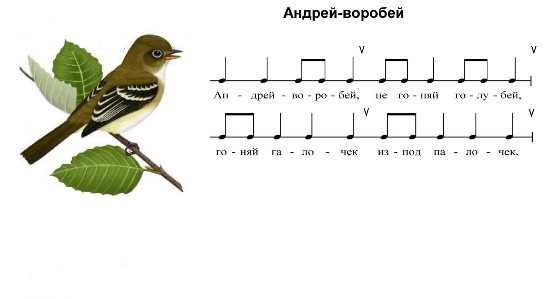 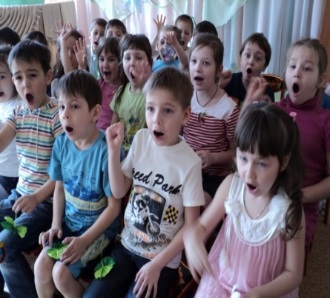 Игровые упражнения «Представление начинается»                                                                          8. Рисование «Мои герои сказок на                 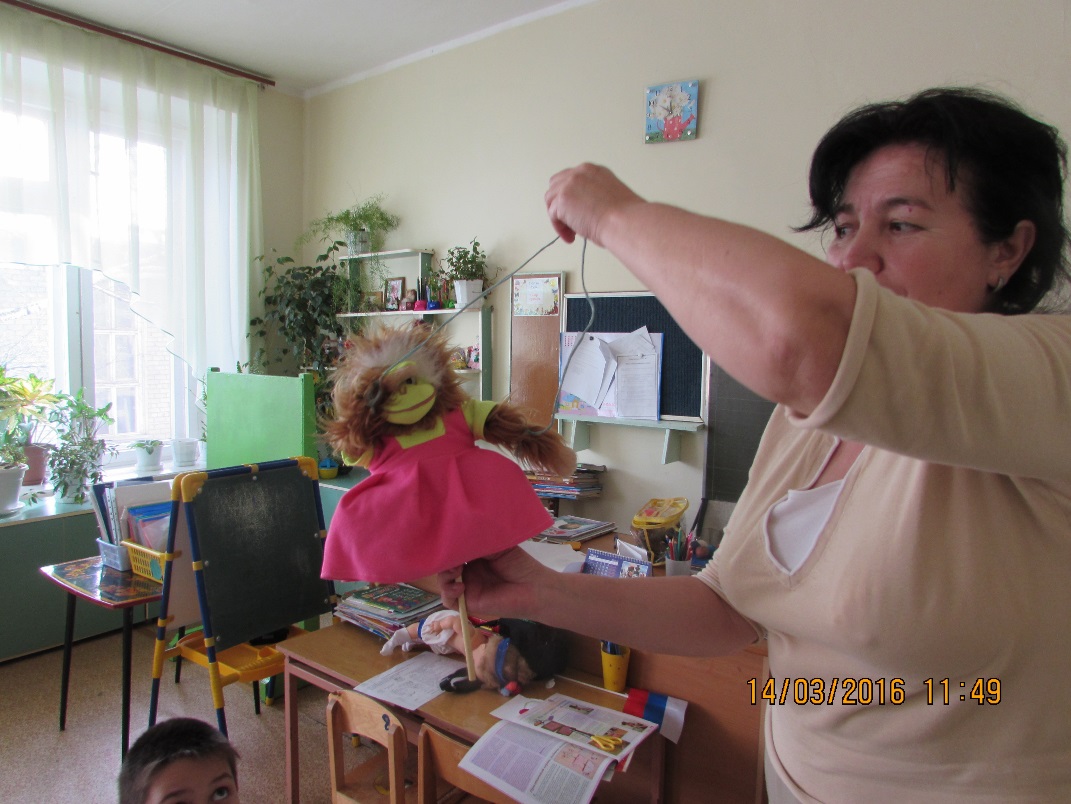                                                                                  бумаге»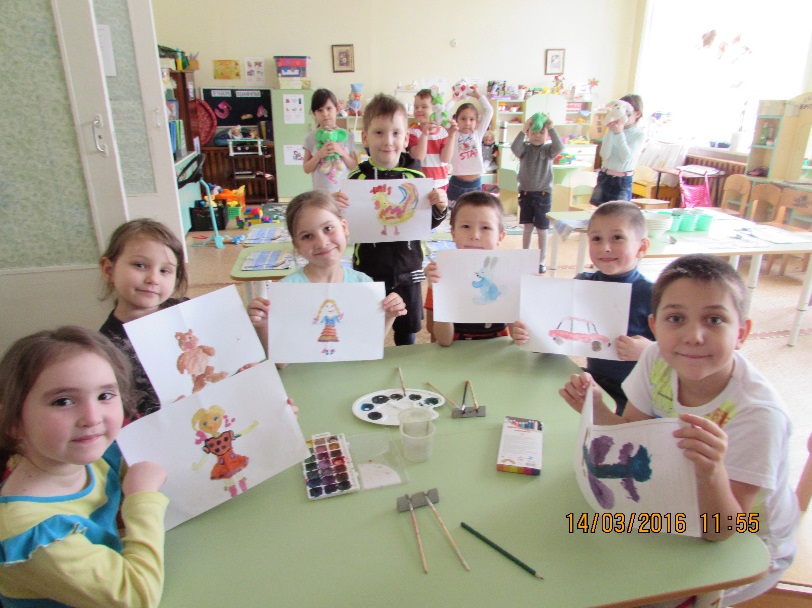 Наглядная информация для родителей: папка – передвижка «Мир театра и ребенок» 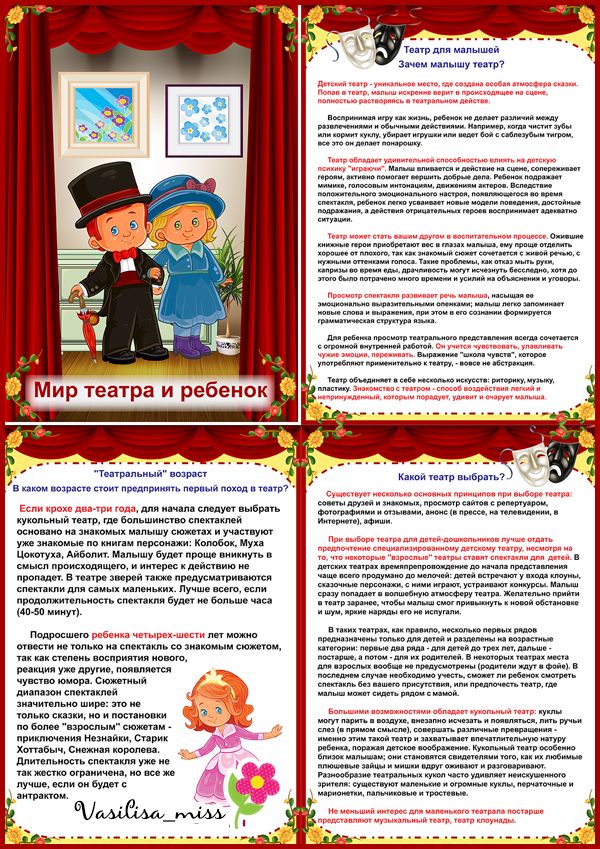 Основной этап. В содержание занятий по театрализованной деятельности входит:просмотр кукольных спектаклей и беседы по ним;  игры-драматизации; 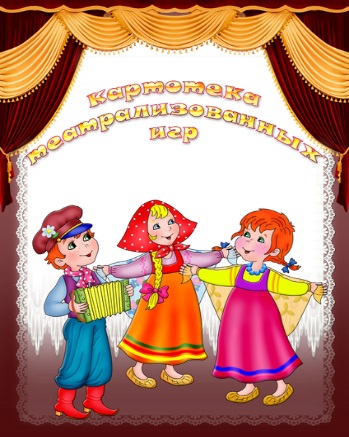 коррекционно-развивающие игры; упражнения на дикцию (артикуляционная гимнастика);  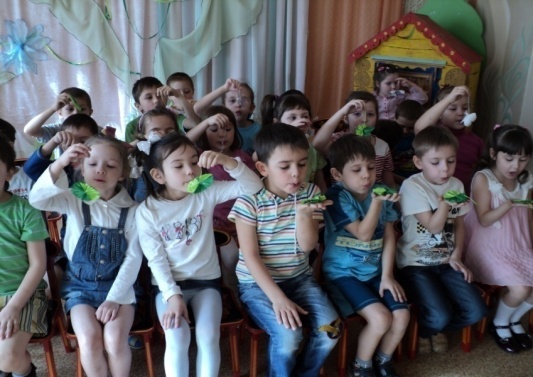 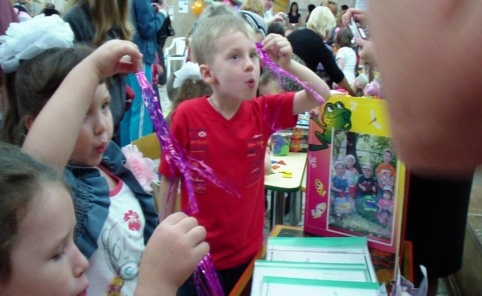 задания для развития речевой интонационной выразительности;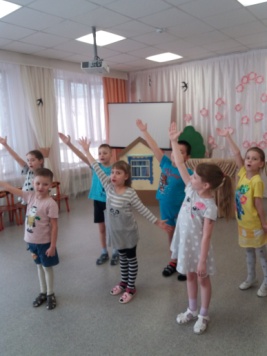 игры-превращения («учись владеть своим телом»), образные упражнения;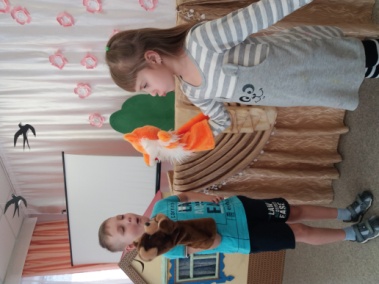 ритмопластика;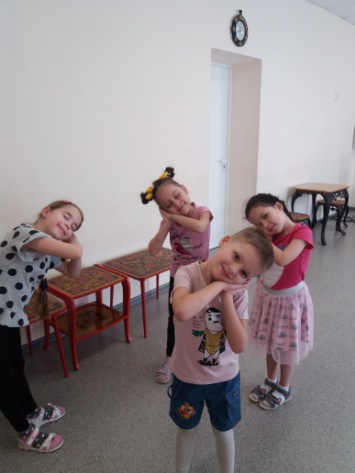 пальчиковый игротренинг для развития моторики рук;       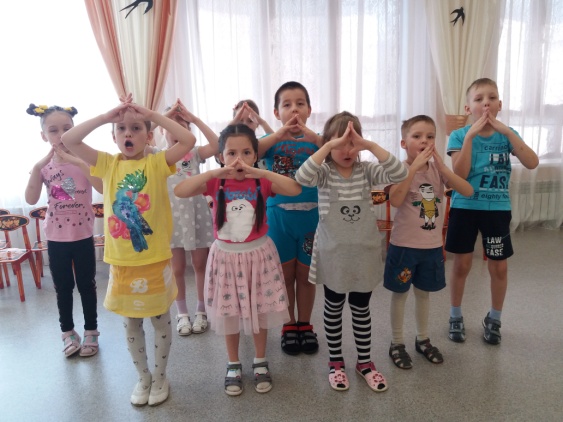 подготовка (репетиции) и разыгрывание разнообразных сказок и инсценировок.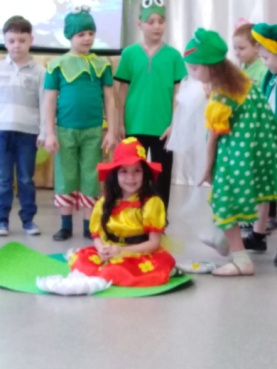 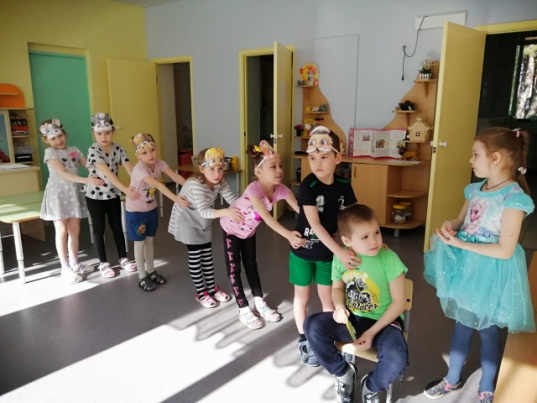 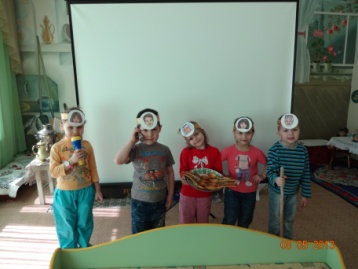 Материал для занятий берётся из книги М.И.Родиной, А.И.Бурениной «Кукляндия, Санкт - Петербург, изд-во «Музыкальная палитра» 2008 год.Совместная деятельность с детьми.Цель: побуждать детей играть с куклами настольного театра, разыгрывать знакомые сказки, стихотворенияСлушание классической музыки: «Слеза» М.П. Мусоргский, «Избушка на курьих ножках» М.П. Мусоргский,   Э. Григ  "Бабочка", Э. Григ «Утро»Игровые упражнения 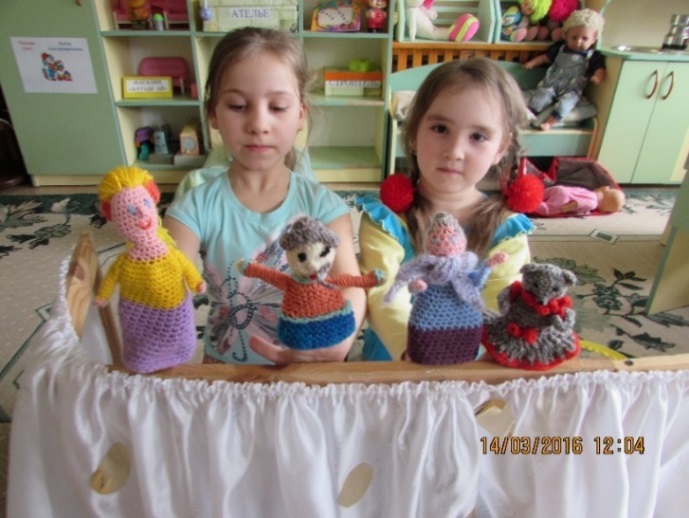 «Наши милые зверюшки»  Чтение пьес «Репка». «Теремок», «Петушок».Песни «Птичка», «Добрый пёс», «Синичка», «Обезьянки», «Чучело-Мяучело», «Маленький ёжик» (мимикой передать настроение песни).Показ устройства ширмы. 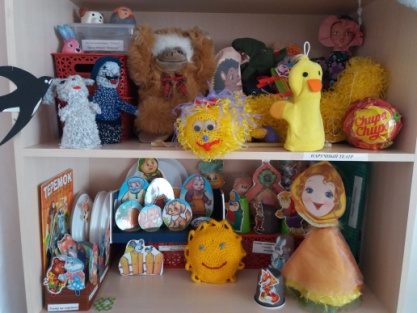 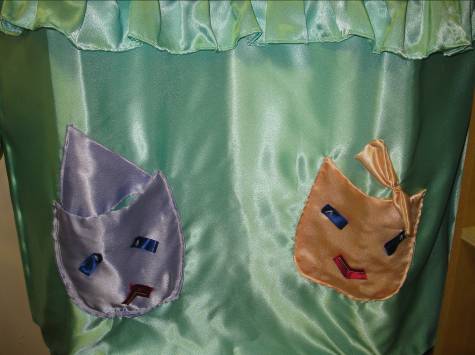 Упражнение под музыку «Пляшет куколка моя», «Что я умею».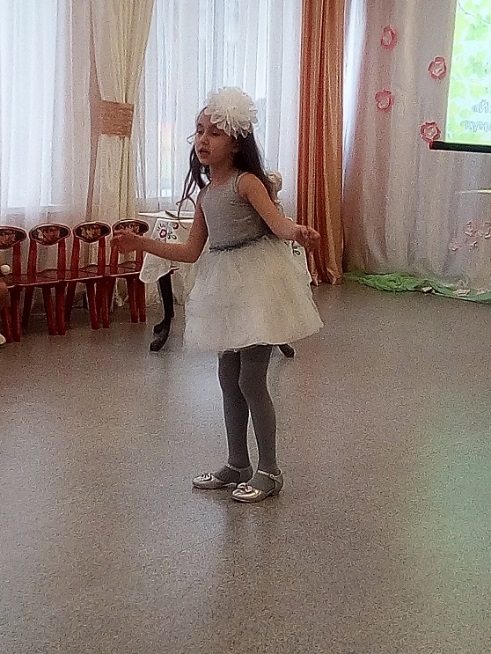 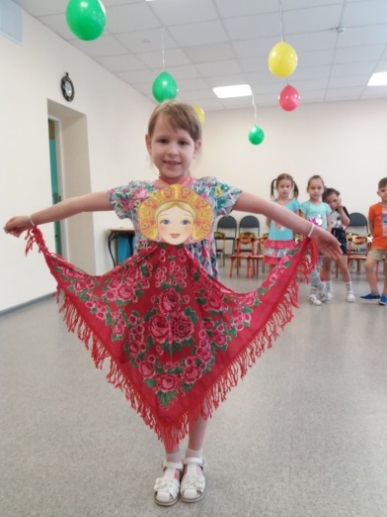 Этюды на создание игрового образа - «Измени голос», «Изобрази героя», «Изобрази жестом», «Вкусная конфета».Этюды на создание музыкального образа – «Я в образе», «Разноцветные облака», «Создай образ».Игра – пантомима «Утка», «Лиса» ,«Озорной щенок», «Гордый петушок».Разучивание танца: «Калинка» с платковыми куклами.    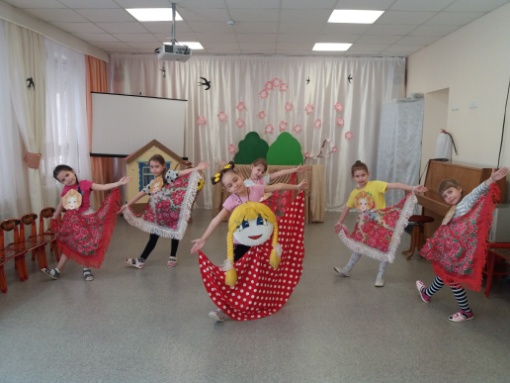 Самостоятельная деятельность детей.Цель: поддерживать заинтересованное отношение к играм-драматизациям, стремление участвовать в этом виде деятельности.Упражнение «Прыгай, куколка моя», «Погуляй с моей игрушкой».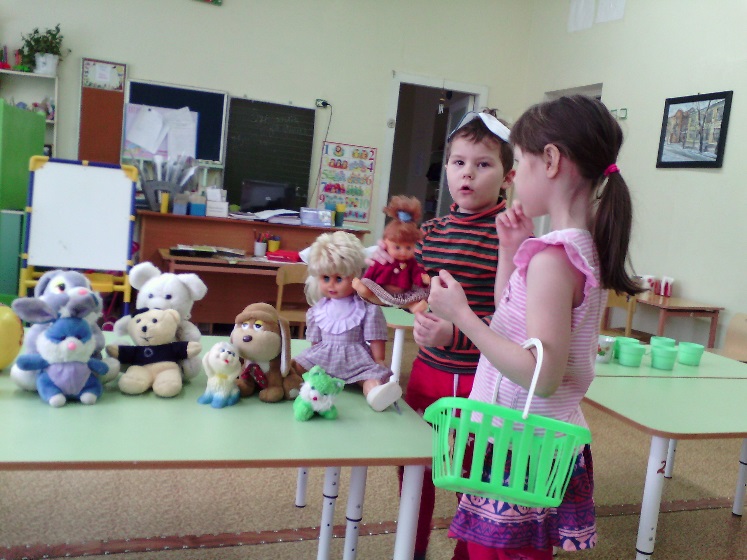 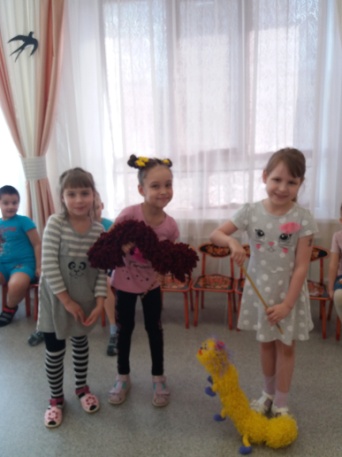 Проведение музыкально-  дидактических игр: «Зеркало», «Звукорежиссёры», «Мамы и дети», «В гостях у Кузи».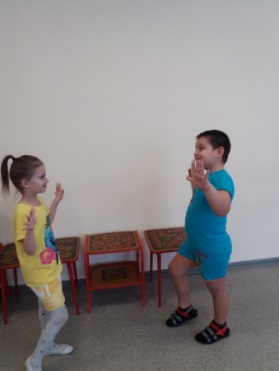 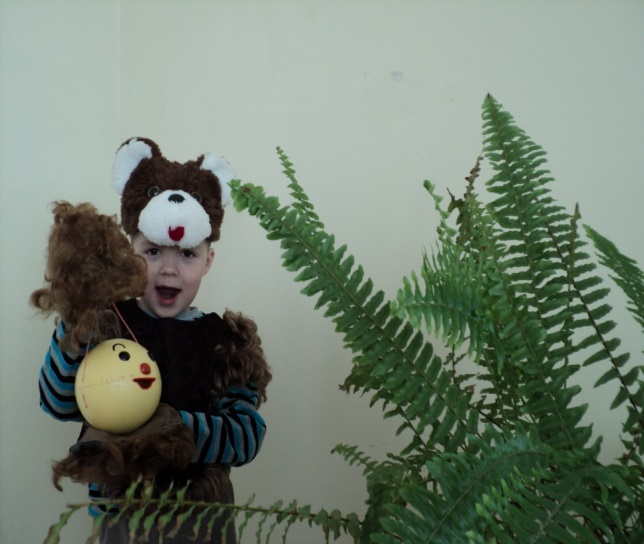 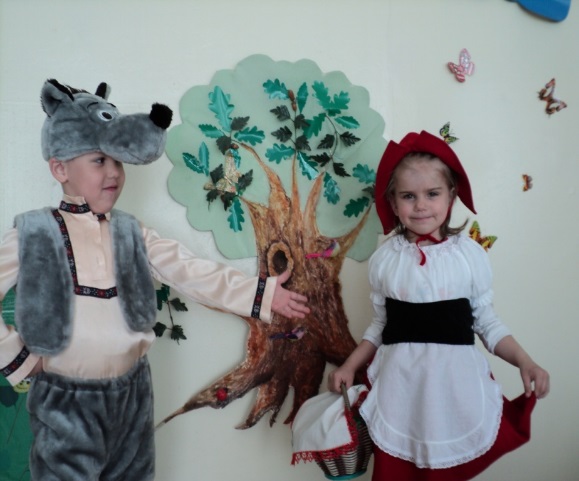 Игровая импровизация: «Куклы выходят на сцену» 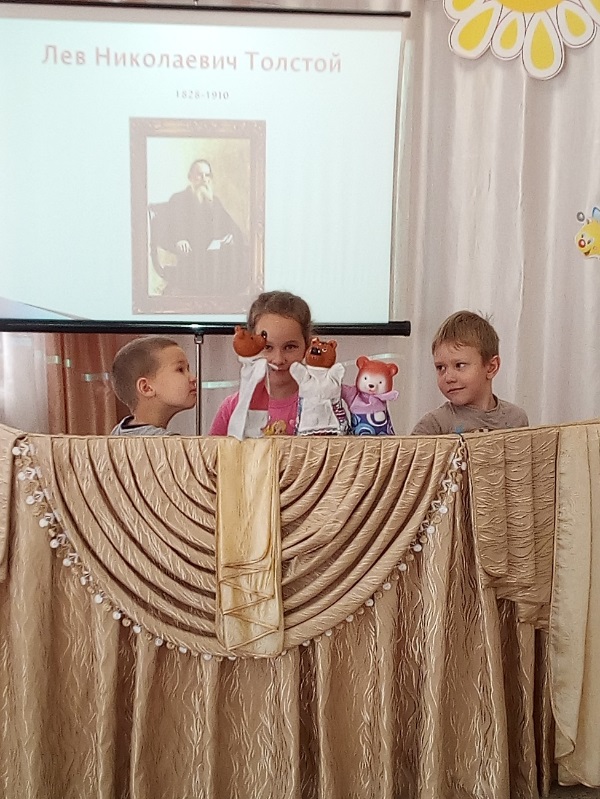 Индивидуальная деятельность с детьми.Цель: формировать навыки кукловождения  кукол – прыгунков, штоковых кукол, платковых кукол,    мягкой игрушкой настольного театра в музыкальном сопровождении  (жанры- вальс, полька, менуэт).Показ пантомимы «Пойми меня», «Изобрази предмет». Инсценировка  пьесы «Три медведя», «Теремок».Музыкально-дидактическая игра «Определи музыкальный жанр», «Три кита в музыке», «Цветок настроения», «Кого встретил Колобок?».Взаимодействие с родителями.Ведущая идея - активное вовлечение родителей в творческий процесс развития театрализованной деятельности детей.Папка "Театр для всех" с описанием истории театра, его видов.Индивидуальные беседы. «Значение театрализованного воспитания для детей дошкольного возраста».Изготовление кукол с детьми в домашних условиях.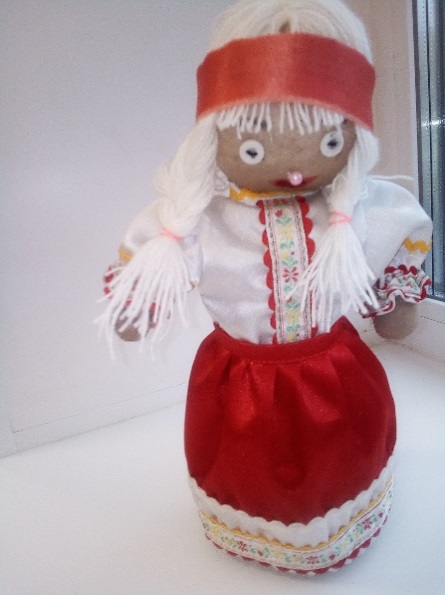 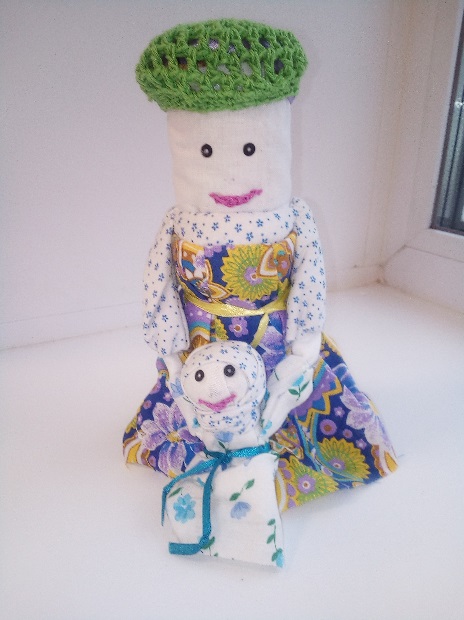 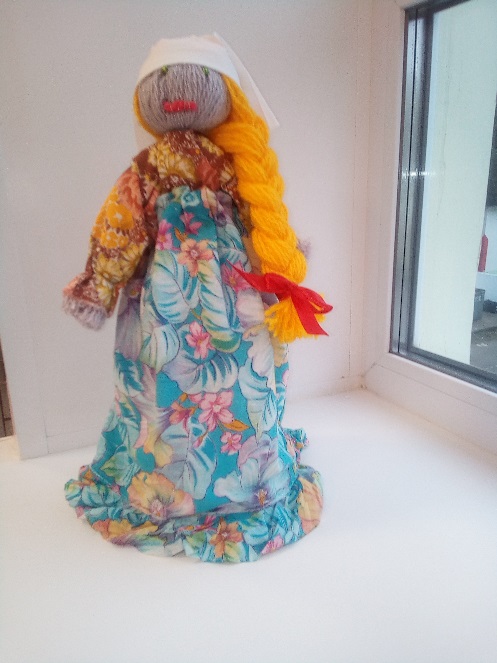 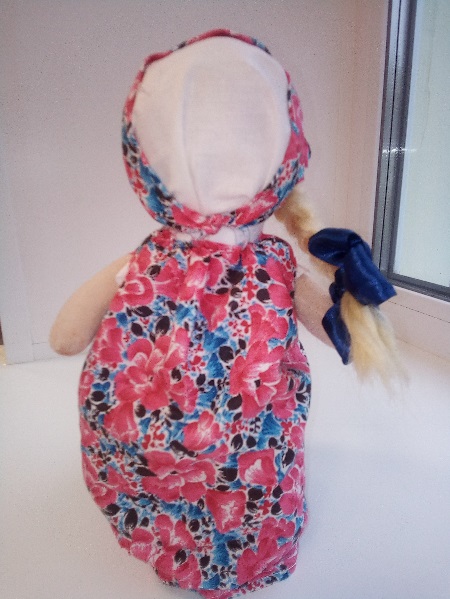 Заключительный этап. Проведение мониторинга исполнения задач проекта.Музыкальная сказка «Как Петушок голос искал».Сценарий музыкальной сказки«Как Петушок голос искал» автор-составитель Давлетова Р.В. – муз. руковдитель  МБДОУ №5 «Теремок»(с использованием кукольного театра)Цель: предоставить детям возможность показать свои артистические умения: передавать образ героев кукольной сказки с помощью вокала, движений, интонационной выразительности. Задачи: - Развивать речевые, певческие и танцевальные умения детей.- Поддерживать умение держаться на сцене уверенно и раскрепощенно. - Воспитывать интерес и желание проявлять себя на сцене в роли героев сказки.Артисты: Артур А.– Петушок, Настя В. - ёжик, Дана. К.- коза, Ранель З. – щенок, Ясмина Я. – лисичка, Анжелика Б. – кошечка, Зарина З. - Волчица, Куколки – Зарина З., Валя К., Ясмина.Я., Варвара Н., Настя В., Анжелика Б.Ведущие – Гульнур З., Исламия Г.Сценарий.Дети входят в залМузыкальный руководитель: - Придумано кем-то     Просто и мудро  При встрече здороваться      «Доброе утро!»Песенная импровизация на текст «Доброе утро!», (1)Доброе утро всем, кто проснулся,Доброе утро, кто улыбнулся,Глазки откройте и посмотрите,Мы всех вас любим, и вы нас любите!Музыкальный руководитель: - Дети. Нас пригласили в страну весёлых сказок.  Давайте сядем на автобус и поедем туда.                          Комплекс «Автобус» (садятся на стулья)Дети – артисты заходят в зал под песню «Добрые сказки»Артур А.:   Мы пришли к вам из доброй сказки.                 Посмотрите вы на нас.                 Мы стоим, не пряча глазки,                Мы артисты- просто класс!Ранель З.:    Мы покажем вам сейчас      Сказку новую для вас.Зарина З.:     Апплодируйте, нам, зал!                 Сказка «Как петушок голос искал».Ведущий 1: - Первый солнечный луч пробежал по дорожке, перепрыгнул через забор и заглянул на полянку. А там, гуляли  веселые куколки. «Доброе утро!» - сказали куколки и закружились в веселом танце.Танец куколок.Раздаются звуки грома, дождя.Девочки – куколки  убегают. Звучит пьеса «Слеза» М.П. Мусоргского.Появляется   Петушок Ведущий 2: Плачет, плачет Петушок: он под дождиком промок!                       Под дождем весь день гулял, голосок свой потерял!Ведущий 1: Но, не будем мы грустить!                       Петушка нам надо развеселить.Ведущий 2:    Песни наши  хороши,                         Их споём мы от души.                         Петушок, ты не зевай,                         А смелее подпевай.«Песенка друзей»Петушок: Ку-ка-ре-ку! (хриплым голосом). Молодцы ребята, я горжусь вами, что вы умеете правильно и красиво петь! А я, вот – заболел. Под дождем весь день гулял, голосок свой потерял!Ведущий 1: Голос Петушка нам надо отыскать.Появляется коза.Коза(поёт): Ходит козочка по лугу, Вокруг колышка по кругу.
                      Глазками хлоп-хлоп!   Ножками топ-топ!
                      Хвостиком-то машет, И поет, и пляшет.
                      Малых деток веселит, Маму слушаться велит!  (2)Петушок (хриплым голосом): Ку-ка-ре-ку! Здравствуйте!  Коза (речетативом сердито): Я коза- дереза,  Всему свету гроза! Ты чего здесь гуляешь?Петушок (хриплым голосом): Ку-ка-ре-ку!  Доброе утро! Под дождем весь день гулял, голосок свой потерял! Не могли бы вы научить меня говорить так же громко? Я  хочу, чтобы меня услышало солнышко!  Научите меня, пожалуйста!Коза:  Мэээ! Мээ ! Что ты там скрипишь? Ну и голос! Ничего не слышно. Голос должен быть громкий.  Вот такой: Мэээ! Мээ ! Музыкальная зарядка со зрителями:Давайте козлики попрыгают, попрыгают, попрыгаютИ ножками подрыгают, подрыгают, подрыгают,И ручками похлопают, похлопают, похлопают,И ножками потопают, потопают, потопаютНа зелёный лужок сядут, травочку покушают,Осторожно слушают, не идёт ли волк?Коза убегаетВедущий 2: И убежала Коза.Петушок: Громкий голос - это хорошо.  Все тебя слышат. Но где взять этот громкий голос?   Пойду поищу! (уходит)Щенок (поёт): По дорожке я бегу - маленький щенок,                       Неуклюжий, озорной, нюхаю цветок.                      И катаюсь я в траве, в луже воду пью,                      И при встрече сразу вам лапу подаю.                              Гав- гав-гав!Петушок: Доброе утро! Под дождем весь день гулял, голосок свой потерял!Не могли бы вы научить меня говорить так же громко? Я  хочу, чтобы меня услышало солнышко!  Научите меня, пожалуйста!Щенок: С удовольствием! Учись! И тогда ты можешь охранять хозяина и пугать волков. ГАВ! ГАВ! ГАВ! А теперь ты!Петушок: Ку-ка-ре-ку! Что-то не получается. Извините. Придется поискать в другом месте. До свидания!  (Щенок убегает)Петушок: Поискать? Но где? (уходит)Ведущий1 (поёт): Серенькая кошечка грелась у окошечка.                         Хвостиком виляла, Котеночка искала.Кошка(напевает): Где же мой котенок, Маленький ребенок?           (4)Котенок (поёт в ответ): Здесь, я мамочка пришел!  Никуда я не ушел!                                         Мяу! Мяу!    (Кошка-мама ласково обнимает своего котенка).Петушок: Ку-ка-ре-ку, простите! Под дождем весь день гулял, голосок свой потерял!  Помогите мне найти мой громкий голос! Я хочу, чтобы меня услышало солнышко!  Кошка: Мяу, мяу. Мурр-мяаа-у! Такой голос тебе подойдет! Он достаточно громкий. Вот мой котенок меня услышал и прибежал.Петушок: У вас очень приятный голос, только мне нужен громкий голос. Я хочу, чтобы меня услышало солнышко!Кошка (поёт): Хорошо, я подскажу. Вам дорогу  покажу.                    По дорожке вы пойдете, к волку в гости попадёте.                    Он научит громко петь, голос будет твой звенеть.                   Ты беги, беги скорей, и зови своих друзей!                    (4)Ведущий 1: Дети, пойдем скорее! Петушок лежит, болеет.Пляска «Погуляем»Ведущий 2: Петушок со всех ног бросился в лес.                                                           (появляется волк)Волк (поёт): Что означает волчий вой?
                       "Увы, детей пугают мной.
                         Мол, кто не так себя ведет,
                        Того волчище заберет,
                        И унесет его, и съест.
                      Как людям врать не надоест!" У-у-у!               (5)Петушок: Ку-ка-ре-ку, здравствуйте!Волк (речетативом, сердито): У-у-у! Где это видано, чтобы такой   красивый петушок разгуливал в лесу один?  У-у-у!     Петушок (испуганно): Нет-нет! Такой сердитый голос, голос мне не нужен! (убегает) Волк: Ха-ха-ха! У-у-у! (Волк уходит)Ведущий 1: Петушок подождал пока Волк  уйдет, и выглянул из-за листа. И увидел на полянке красивые цветы и очаровательных бабочек.Танец Цветов и Бабочек Эдвард Григ  "Бабочка".После танца появляется Лисичка Лисичка (поёт): Я - Лисичка, я – сестричка.                             Я хожу не слышно.                             Рано утром, по – привычке, на охоту вышла.       (6)Петушок: Ты кто такая? Почему я раньше тебя не видел?Лиса: Я соседка ваша, живу неподалеку. Приглашаю тебя в гости!Петушок: Я не могу! Под дождем весь день гулял, голосок свой потерял! Не могли бы вы научить меня говорить   громко? Я хочу, чтобы меня услышало солнышко!  Научите меня, пожалуйста!Лиса: Да оно и без тебя встанет! А мы пока позавтракаем.Петушок: Нет, я не могу!Лиса: Ах, так! Тогда я потащу тебя силой!Фрагмент из пьесы «Избушка на курьих ножках» М.П. Мусоргского. (Лиса хватает петушка и тащит его.  Петушок кричит.)Ведущий 1: - Дети, давайте громко потопаем, испугаем лису (топают), а теперь похлопаем (хлопают)Лиса: Ой боюсь, боюсь! (убегает)                                         Появляется Ёжик с дудочкой.Ёжик (поёт): Я Ёжик –ёжик-ёжик, колючий, ну и, что –же?                      А тот, кто не колючий, тот вовсе и не ёж!      (7)Петушок: Ку-ка-ре-ку, простите! Под дождем весь день гулял, голосок свой потерял!  Помогите мне найти мой громкий голос! Я хочу, чтобы меня услышало солнышко!  Ёжик: Буду в дудочку играть - солнышко к нам в гости звать!            Дети, вы мне помогите! Песней солнышко зовите!            Солнышко услышит – к Петушку придет,            Перышки просушит, голосок вернет!Песня «Солнышко»Ведущий 1: Солнышко услышало, ярко засверкало.                       Голосок на облачке Пете отыскало.(Звучит в записи звукоподражание «Ку-ка-ре-ку»!)Ведущий 2: Петя на забор взлетел, звонко песенку запел!«Есть у солнышка дружок»В конце артисты выходят на поклон.Автор-составитель Давлетова Р.В. – муз. руковдитель МБДОУ №5 «Теремок»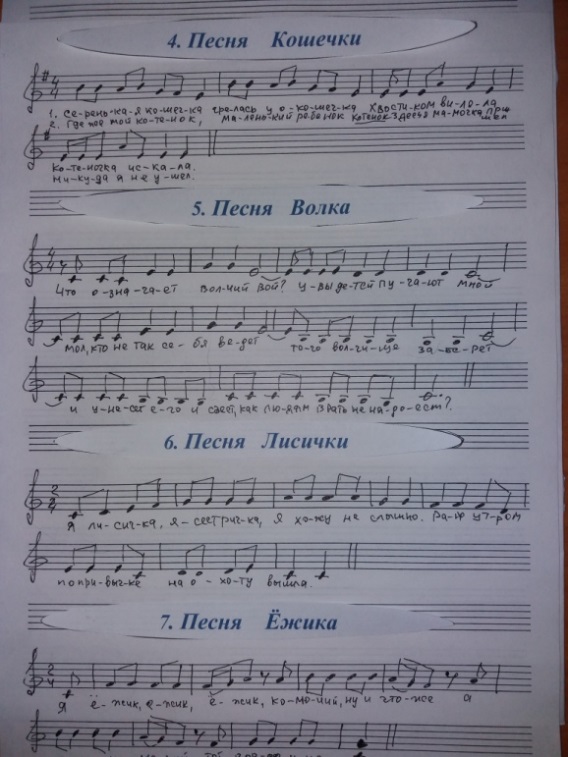 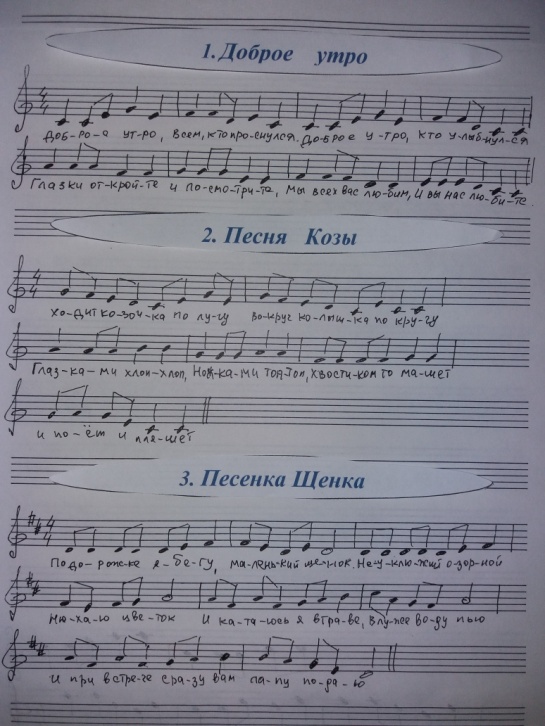 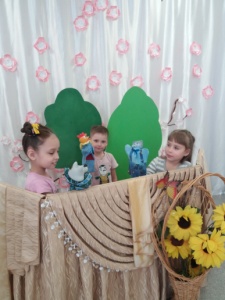 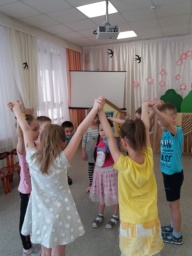 Вывод.       В ходе работы над проектом, дети узнали разновидности театров, овладели навыками кукловождения, научились играть куклами и петь одновременно, импровизировать. Организовали мюзикл с использованием кукольного театра для малышей «Как Петушок голос искал».     Так же можно сказать, что реализацией данного проекта, мы побудили родителей к совместной творческой деятельности с детьми, повысили активность родителей через приобщение к участию в жизни детского. Список используемой литературы. Антипина А.Е. Театрализованная деятельность в детском саду. - М.: ВЛАДОС, 2003Березина В.Г., Детство творческой личности. - СПб.: издательство Буковского, 1994Ветлугина Н.А. Музыкальное воспитание в детском саду - М.: Просвещение, 1981 Выготский Л.Н., Воображение и творчество в дошкольном возрасте. - СПб.: Союз, 1997Головащенко О.А. Развитие творческого потенциала формирующейся личности, через проектную деятельность на уроках музыки и хорового театра. // Дошкольное воспитание. – № 11. - 2002 Горбина Е.В., В театре нашем для вас поём и пляшем- Ярославль: Академия развития – 2001Картамышева А.И. Музыкально-театральная деятельность, как средство развития художественно-исполнительских навыков у детей дошкольного возраста. – Минск: МГИ, 2008Коленчук И.В. Развитие музыкальных способностей детей дошкольного возраста через театрализованную деятельность // Искусство в школе.- 2007Лебедева Л.В. Формирование основ музыкальной культуры дошкольников через мир музыкальной сказки // Дошкольное образование. - № 10. – 2007Мигунова Е.В. Организация театрализованной деятельности в детском саду: Учебно-методическое пособие. - Великий Новгород: Нов ГУ им. Ярослава Мудрого, 2006Родина М.И., Буренина А.И. Кукляндия: Учебно-методическое пособие. –СПб, Музыкальная палитра, 2008Чурилова Э.Г. Методика и организация театрализованной деятельности дошкольников и младших школьников, М.: ВЛАДОС, 2001Разделы Стр. Проблема (обоснование)3Тема проекта3Актуальность 3Цель, задачи проекта3Характеристика проекта4Гипотеза 4Ожидаемый результат4Этапы реализации проекта4Выводы 18Список литературы 19ДетиПедагогиРодителиЦель проектаОвладеть навыками театрального искусства для постановки мюзикла с куклами. Создавать условия для творческой деятельности.Помочь детям в творческом процессе осуществления театрализованной деятельности. Задачи проекта Познакомиться  с театром, театральным творчеством, театральными профессиями.Формировать желание детей самостоятельно и с помощью родителей находить интересную информацию и делиться ею со сверстниками.Способствовать поиску интересной информации.Задачи проекта Использовать в импровизации кукольный театр и кукол, сделанных совместно с родителями.- Обучать детей элементарным действиям с куклой.- Учить передавать особенности походки кукол-животных.- Развивать интерес к театрально – игровой деятельности через   игры- инсценировки с использованием кукол, драматизации. - Развивать импровизационную самостоятельность в создании художественного образа на заданный текст в жанре песни, танца, марша - Совершенствовать вокально-хоровые и танцевальные навыки, разыгрывая несложные сюжеты к сказкам.- Воспитывать эстетический вкус, любовь к музыкально-театрализованному искусству.- Помочь в изготовлении кукол в домашних условиях.- Разучить слова кукольных персонажей.Задачи проекта Организовать мюзикл с куклами для воспитанников младшей группы.Создать условия для организации выступления детей старших групп перед младшими дошкольниками.Способствовать созданию условий для организации мюзикла с куклами для младших дошкольников.